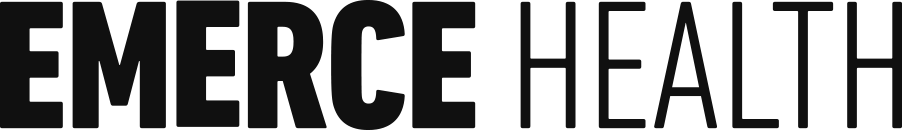 Programma Datum: 31 oktober 2019Dagvoorzitter Krijn Schuurmans, moderatoren Martine Rooth, Martijn RoelandseDuiding van het programma van Emerce Health 2019. In dit tijdsgewricht staat de gezondheidszorg voor grote uitdagingen: digitale innovaties, arbeidsmarktproblematiek, vergroting van de zorgvraag, doelstellingen van de overheid, onder druk staande budgetten en de veranderende houding van de patiënt. Wat zijn de actuele thema’s van e-Health in 2019, wat kunnen we van elkaar leren, wat van patiënten, patiëntgerichte innovatie, startup wereld, inspirerende voorbeelden uit binnen- en buitenland en wat moet de zorg weten van nieuwe technologie?Emily SappingtonEmily Sappington is the Product Design Manager for Voice & Conversational UI at Babylon Health in the UK. Recently, Emily worked as the VP of Product at London-based AI startup, Context Scout. Emily has spent the bulk of her career in the US at Microsoft, designing Cortana across devices, particularly Natural Language & User Interface interactions with the assistant. Over her career, Emily has worked with healthcare clients and earned design patents for her contributions to various parts of the Windows operating system at Microsoft. She currently lectures at design and technology conferences, events encouraging diversity, and volunteers as a coach for Ada School, the National College for Digital Skills in the UK. Emily is a recipient of an Exceptional Talent Visa from the UK Government and Tech Nation. sessieVoice, AI, and Other Tech Tools for HealthcareHealthcare is looking more and more like self-care these days. Patients want more information, and technology is allowing more automation. At Babylon Health, we’ve innovated for healthcare by using conversational interfaces and AI. Hear some of the company’s best learnings from the design and research organization, and understand how to properly leverage AI or Voice technologies to assist in patient care.Publicaties / interviews:https://www.wired.co.uk/article/babylon-health-nhshttps://www.smarthealth.nl/2018/06/28/babylon-health-kunstmatige-intelligente-dokter-ai-nhs/https://www.icthealth.nl/nieuws/babylon-health-haalt-550-miljoen-dollar-op/https://www.emerce.nl/nieuws/ceo-babylon-health-willen-dat-google-meekijktA. Wouter KroeseWouter Kroese heeft Geneeskunde en Logica gestudeerd en werkervaring opgedaan in strategie consulting en in het ziekenhuis, zowel aan het bed als achter een bureau. Met onder andere Willem Herter en Hidde Hovenkamp heeft Wouter deelgenomen aan de Nationale DenkTank 2014. Zij hebben onderzocht hoe Nederland gezonder kan worden met behulp van big data. Vanuit deze denktank zijn zij gestart met Pacmed. Deze organisatie bestaat inmiddels uit een team van bijna 30 artsen en data scientists. Zij ontwikkelen en implementeren beslissingsondersteunende software op basis van analyse van grote hoeveelheden data uit de praktijk. Pacmed is actief in de huisartsen- en spoedeisende zorg, intensive care, cardiologie en oncologie.SessieHoe machine learning oplossingen biedt voor de uitdagingen in de zorg?Welke stappen moeten worden gemaakt om alle patiënten / cliënten en premiebetalers in Nederland voordeel te laten hebben van machine learning? En hoe kan deze technologie oplossingen bieden voor de grote financiële en organisatorische uitdagingen van de zorg?Medische kennis is vaak gebaseerd op gemiddelde resultaten in studies bestaande uit kleine aantallen weinig representatieve patiënten. Nu de wereld digitaliseert wordt er steeds meer data verzameld bij alles wat zorgverleners en patiënten / cliënten doen. Ook bijvoorbeeld van patiënten met een chronische aandoening, de GGZ en de ouderen- en gehandicaptenzorg. 
Met data analyse technologie (zoals machine learning) is het mogelijk om direct van alle patiënten / cliënten te leren en terugkoppeling te geven over bijvoorbeeld de verwachte uitkomsten van behandelopties. Bij Emerce Health vertelt Wouter hoe je synergie creëert tussen de onvervangbare kunde van zorgverleners en de toenemende mogelijkheden van digitale technologie. Er worden voorbeelden gegeven van hoe machine learning nu al van waarde kan zijn voor patiënt / cliënt en zorgverlener.Publicaties / interviews:https://www.youtube.com/watch?v=Nkv-zqoHwx0https://www.vumc.nl/nieuws/nieuwsdetail/pacmed-en-amsterdam-umc-gaan-met-machine-learning-ic-zorg-verbeteren.htmhttps://www.amsterdameconomicboard.com/nieuws/wouter-kroese-pacmed-om-langer-gezond-blijven-is-inzet-data-cruciaalB. Brigitte BoonDr. Brigitte Boon is sinds januari 2018 Chief Research Officer Digital Healthcare bij Academy Het Dorp. Ze leidt daar vier onderzoekslijnen rondom domotica, robotica, sensoren en serious gaming, met aandacht voor de toepassing van technologie in de dagelijke (zorg)praktijk. Naast haar functie bij AHD is ze hoofd wetenschappelijk onderzoek bij Siza. In vorige functies was Brigitte o.a. Chief Digital Mental Health Officer en Hoofd Public Mental Health bij het Trimbos-instituut. Ze studeerde Gezondheidswetenschappen aan de Universiteit Maastricht, en promoveerde aan de Universiteit Utrecht. Brigitte heeft een brede expertise op het gebied van ontwikkeling, effectonderzoek en implementatie van digitale oplossingen. Ze is succesvol hoofdaanvrager van talrijke onderzoeksprojecten, en (co-) auteur van wetenschappelijke artikelen in nationale en internationale peer-reviewed tijdschriften.SessieTech in de gehandicaptenzorg: van pilot naar  toegevoegde waardeDoel van de inzet van e-health oplossingen is dat cliënten de toegevoegde waarde ervan ervaren en het daarom als vanzelfsprekend gaan gebruiken in hun dagelijks leven. 
Brigitte schetst aan de hand van een aantal voorbeeldprojecten hoe de combinatie van ontwikkeling van technologie, implementatie, en onderzoek naar de toegevoegde waarde samen op kunnen gaan. En hoe de inzet van ervaringsdeskundigen (zowel cliënten, mantelzorgers, als zorgprofessionals) daarbij onmisbaar is. Ze doet dat met voorbeelden uit de sector Gehandicaptenzorg, met af en toe een uitstapje naar de Geestelijke Gezondheidszorg.Publicaties / interviews:https://www.kenniscentrumsport.nl/publicatie/?geindiceerde-depressiepreventie-voor-volwassenen&kb_id=21905https://www.ntvg.nl/artikelen/e-health-de-ggz-hoe-staat-het-daar-nu-meehttps://www.trimbos.nl/docs/dff016c3-fe4c-47e2-82c6-072b47db9226.pdfC. Ton Drenthen / Freke ZuureTon Drenthen is Programmamanager Thuisarts.nl & Preventie bij het NHG Thuisarts.nl is de website waar alle publieks- en patiënteninformatie van het Nederlands Huisartsen Genootschap (NHG) is verzameld. Freke Zuure is Programmamanager eHealth bij het NHG. Doorontwikkeling van de succesvolle Thuisarts.nlMet Thuisarts.nl heeft het NHG in 2012 de regie genomen over toegankelijke en onafhankelijke gezondheidsinformatie voor zorggebruikers en huisartsen in Nederland. Met meer dan 170.000 bezoekers per dag en bewezen effectiviteit in het afvangen van korte en telefonische huisartsconsulten, is Thuisarts.nl van grote waarde voor de zorg. Alle relevante spelers binnen e-health zijn het hierover eensIn 2018 is Thuisarts.nl uitgebreid met informatie over medisch-specialistische zorg in samenwerking met de FMS (Federatie Medisch Specialisten). Door het succes van Thuisarts.nl is de NHG de aangewezen partij om hét kennisplatform voor zorggebruikers te worden in de gehele keten. Overheid en bedrijfsleven zien dit ook en willen helpen om van Thuisarts.nl een ‘nutsvoorziening’ te maken voor betrouwbare informatie en digitale hulpmiddelen voor zelfregie en zelfzorg in Nederland. Het NHG verkent op dit moment mogelijke allianties met publieke en private partijen. En wat zijn nu precies de plannen voor het vergroten van de interactie en de personalisering van Thuisarts.nl, welke effectieve tools zullen worden toegevoegd? Hoe gaan deze worden opgeschaald en hoe zullen die processen worden aangestuurd in samenwerking met bijvoorbeeld NeLL? 
Tot slot wordt ingegaan op hoe andere e-health initiatieven kunnen profiteren en leren van thuisarts.nl.Publicaties / interviews:https://www.thuisarts.nlhttps://www.nhg.org/thema/thuisartsnlhttps://nell.eu/nieuws/nhg-en-nell-bundelen-krachten-voor-betrouwbare-ehealthhttps://www.nivel.nl/nl/publicatie/de-invloed-van-thuisartsnl-op-het-zorggebruikhttps://www.skipr.nl/actueel/id39058-thuisartsnl-populair-onder-burgers-en-artsen.htmlA. Martijn BauerMartijn Bauer is internist in het LUMC met de aandachtsgebieden acute geneeskunde en infectieziekten. Zijn interesse gaat uit naar het snel stellen van de juiste diagnose bij (acute) ziektepresentaties die niet meteen duidelijk binnen een bepaald hokje passen. Van daaruit is de stap naar data-analyse en machine learning snel gemaakt.SessieTijdwinst en analyse door inzet real-time spraakherkenningArtsen en patiënten hebben eigenlijk maar weinig tijd samen. Een deel van deze tijd wordt opgeslokt door het
intypen van gespreksnotities in het elektronisch patiëntdossier. Om tijd te winnen of omdat het systeem niet voldoende meewerkt, wordt data vaak ingevoerd in vrije tekstvelden. Hiermee wordt data onvindbaar. Dat kan anders dacht Martijn. Zou het niet handig zijn als mijn gesprek wordt opgenomen en automatisch ingevoerd in
de juiste velden? Zo blijft er meer kwalitatieve tijd over voor de patiënt en wordt data correct opgeslagen, doorzoekbaar en beschikbaar voor analyse. Martijn vertelt over zijn spraakherkenning project dat hij samen met
Google en Qlouder opstartte. Hoe verloopt de samenwerking en wat zijn de eerste resultaten?Publicaties / interviews:https://www.zorgvisie.nl/blog/registratielast-verminderen-met-google/https://www.emerce.nl/achtergrond/spraakherkenning-vergroot-efficintie-britse-health-service-enormB. Dr. Willem-Jan Marijnissen / Thomas TimmersOrthopedisch chirurg Dr. Willem-Jan Marijnissen: Pijnvrij kunnen bewegen is een belangrijke voorwaarde om je als mens gezond te voelen en gezond te blijven. Als orthopedisch chirurg lever ik daar graag mijn bijdrage aan. De combinatie van geneeskunde en techniek in de orthopedie heeft mij altijd aangesproken en vind ik nog steeds boeiend.Thomas Timmers: In 2014 ontwikkelde Thomas met zijn bedrijf de Patient Journey App. Inmiddels wordt deze app in meer dan 100 ziekenhuizen in 10 landen gebruikt om patiënten gedurende hun behandeling te begeleiden. De app wordt ingezet bij meer dan 100 behandelingen, variërend van knieprotheses tot borstkanker en van COPD tot staar. Sinds 2018 doet hij promotieonderzoek aan het Radboudumc naar de daadwerkelijke effecten van dergelijke interventies.sessiePostoperatieve eHealth: optimalisatie van de patient journey met een appPatiënten verblijven na een operatie steeds korter in het ziekenhuis. Dit vraagt van hen een hoge mate van zelfmanagement. Om hen hierbij te ondersteunen, ontvangen ze allerlei informatie en adviezen. De praktijk leert echter dat patiënten deze informatie nauwelijks kunnen bevatten en onthouden.In deze presentatie delen Jan-Willem en Thomas de resultaten van hun studie waarbij ze patiënten na ontslag dagelijks begeleid hebben met een app.Publicaties / interviews:https://pure.tue.nl/ws/portalfiles/portal/115094942/a8b18863_89f4_41e1_91b3_999e9800ba3d.pdfhttps://www.smarthealth.nl/2015/05/11/ehealth-op-de-werkvloer-app-begeleidt-patienten-voor-en-na-operatie/C. Monique van Dijk / Roeland PaterMonique van Dijk: Associate Director bij een farmaceut, gediplomeerd fysiotherapeut, Breastcancer exercise recovery specialist, Orthomoleculair voedingstherapeut, Wereld- en Europees kampioene fitness en ex-borstkankerpatiënt. Mede-eigenaar en ontwikkelaar van Pinktrainer waarmee zij de Nationale Zorginnovatieprijs 2019 heeft gewonnen.Roeland Pater: Oprichter en CEO van Nori Health, chatbot coach voor mensen die leven met een chronische ziekte, beginnend met IBD en IBS. Focus op de lancering en groei in Nederland en aantal EU landen. Eerder was Roeland Pater werkzaam voor SkinVisionSessieOp eigen kracht: patiënt gedreven innovatieMaak kennis met Pinktrainer en Nori Health, twee opmerkelijke apps die zijn ontwikkeld vanuit een eigen zorgbehoefte. Monique en Roeland – de twee initiatiefnemers en experts achter de app – gaan in op alle in’s en out’s van hun digitale health toepassingen. Wat betekenen deze apps voor patiënten en zorgprofessionals? Welke rol speelde de patiënt tijdens het ontwikkelen? En wat schort er aan de zorg waardoor zij zelf zijn gaan creëren?Over paneldeelnemer Pinktrainer Pinktrainer is een eHealth applicatie bestaande uit een dashboard voor de zorgprofessional en een smartapp voor de patiënt. Met Pinktrainer kunnen gepersonaliseerde en specifieke beweegprogramma&#39;s en voedingsschema’s worden aangeboden aan vrouwen die worden geconfronteerd met borstkanker. De applicatie bestaat uit een database met een diversiteit aan oefeningen, testen, meetinstrumenten en voedingsinformatie die rekening houden met de veelzijdigheid van de ziekte. Met Pinktrainer krijgen therapeut en patiënt toegang tot een dashboard uitgerust met uitgebreide tools en volledige monitoring, indicatoren en trendlijnen. Videocommunicatie en messenger maakt onderdeel uit van de contactmogelijkheden. Pinktrainer is inzetbaar voor, tijdens en na de behandeling van borstkanker en verbindt de betrokken zorgprofessionals rond de patiënt.Nori Health is een 6-weken programma met chatbot Nori. Dit is de AI-gestuurde, digitale coach voor mensen met IBD (Crohn, colitis) en IBS. De coach helpt hen de kwaliteit van leven te verbeteren door middel van regelmatige gesprekken waarin levensstijl factoren worden ontdekt en verbetert die van invloed zijn op de kwaliteit van leven. De app is in januari en februari 2019 succesvol getest in een officiële test in partnerschap met de Crohn en Colitis Ulcerosa Verening Nederland (CCUVN). Nori Health is genomineerd voor diverse prijzen, zoals start-upfinalist bij de The Next Web-awards (2018), Accenture Innovation Awards (2018) en de Future Healthcare Awards (2018).Publicaties / interviews:https://pinktrainer.nl/page10.htmlhttps://www.health-holland.com/news/2019/03/nationale-zorginnovatie-prijs-2019https://www.zorginnovatie.nl/blog/succesvol-opschalen-pinktrainer-aan-het-woordhttps://www.smarthealth.nl/2019/08/22/nori-smartphone-coach-voor-mensen-met-chronische-darmziekte/https://www.emerce.nl/wire/techstartup-nori-health-voltooit-succesvolle-trial-aigestuurde-digitale-coach-mensen-ziekte-crohn-colitishttps://www.standard.co.uk/tech/nori-health-roeland-pater-crohns-disease-chat-bots-a4150691.htmlhttps://thriveglobal.com/stories/the-future-of-healthcare-ai-and-digital-solutions-will-help-us-deliver-customized-care-with-roeland-pater-ceo-of-nori-health/Jorrit Ebben / Christine Botman / Mark Schröder
Jorrit Ebben, innovatie alchemist, richt zich op innovatie in de gezondheidszorg. Hij is opgeleid als apotheker in Utrecht en heeft daarna bedrijfskunde aan Nyenrode gedaan. Hij heeft 10 jaar ervaring in de farmaceutische industrie (klinisch onderzoek en sales & marketing). Al in 2011 ontwikkelde hij daar samen met patiënten en zorgprofessionals een app om mensen met epilepsie in staat te stellen zelf meer regie te hebben.
Bij Academy het Dorp werkt Jorrit vanuit de behoefte van de eindgebruiker c.q. ervaringsdeskundige aan de samenwerking met kennisinstellingen, overheden en/of bedrijven waarmee innovaties ontwikkeld kunnen worden om de zelfstandigheid van de eindgebruiker te vergroten.Christine Botman, is econoom en werkt sinds 2000 bij Albert Heijn in verschillende functies. In 2017 is zij benoemd tot Director Customer Services van het concern Ahold Delhaize. In die hoedanigheid is zij de expert op het gebied van customer experience.Mark Schröder is MBA en heeft sinds 2009 voor ABN AMRO gewerkt. In 2016 is hij voor ABN AMRO gestart met New10, de digitale MKB kredietverstrekker.SessieCrossovers tussen Health & Retail en Health & FinanceDigitale transformatie van de zorg is een harde noodzaak waarin de zorgorganisaties nog veel stappen moeten maken. Wat kunnen we leren van sectoren waar de digitale transformatie wel is geslaagd? Jorrit Ebben gaat dat verkennen in deze sessie. Jorrit interviewt Christine Botman, Director Customer Service van Ahold Delhaize en Mark Schröder, Commercial Director van New10, de online kredietverstrekker van ABN AMRO. Doel is om te achterhalen hoe het Albert Heijn is gelukt om technologie en software tot drivers voor een optimale klantbeleving te maken? En hoe zou je dat kunnen vertalen naar de zorg? Doel van het interview met Mark is te weten te komen hoe is New10 erin is geslaagd om de zeer complexe processen van een bank te transformeren in een snelle servicegerichte en efficiënte digitale bank voor bedrijfsfinanciering? Wat zijn belangrijke leerpunten geweest bij deze innovatieprocessen? Wat kan de zorg hiervan leren? Publicaties / interviews:https://www.emerce.nl/interviews/jorrit-ebben-academy-dorp-door-technologie-eigen-gang-kunnen-gaan-groot-goedhttps://www.asito.nl/verantwoord/technologie/het-dorphttps://www.trouw.nl/nieuws/het-dorp-van-mies-krijgt-een-eigentijdse-vorm~bc95cf83/https://www.emerce.nl/nieuws/abn-amro-lanceert-online-mkblener-new10A. Priyanka KashyapPriyanka Kashyap is MBA en MSc Applied Medical Science. She manages the Bayer G4A 'Dealmaker' program which gives health tech startups the chance to pitch within pharma giant Bayer for real contracts. SessieThe current trends in health and innovationThe digital transformation in health is very complex and a difficult process. Progress and success is the shared responsibility of all the stakeholders within health: governments, healthcare organizations, the pharmaceutical industry, start ups and healthcare insurers and also patients. The role of startups in the digital transformation of healthcare should not be underestimated. Those startups largely determine the direction of innovation in health. Priyanka will give a brief overview of current trends and she explains what the G4A 'Dealmaker' program of Bayer is all about, and how a Farmaceutical company like Bayer contributes with the G4A program to digital transformation of healthcare.Publicaties / interviews:https://www.youtube.com/watch?v=PVPrKmNJLvohttps://www.linkedin.com/pulse/g4a-digital-health-campfire-series-4-opportunity-grow-kashyap/B. Derk Arts
Dr. Derk Arts heeft meer dan 10 jaar ervaring in geneeskunde, onderzoek en datamanagement. Hij behaalde zijn MD aan de Vrije Universiteit in 2011 en zijn PhD aan de Universiteit van Amsterdam in 2016. Derk identificeerde tijdens zijn studies een groot probleem in medisch onderzoek. De beschikbaarheid van betaalbare, gebruiksvriendelijke tools voor het vastleggen van gegevens liet te wensen over. Daardoor weken onderzoekers af naar alternatieven die niet aan de eisen voldoen en die de kwaliteit, veiligheid en herbruikbaarheid van gegevens verminderen. Het resultaat: verspilling van data. Sessie
Utopie of werkelijkheid: eenvoudig en veilig gegevens uit elke bron vastleggen voor medisch onderzoekWelk geneesmiddel een arts voorschrijft wordt onder meer bepaald door medisch onderzoek. Dit duurt meestal jaren. Nieuwe technologie maakt het mogelijk om medisch onderzoek te versnellen door eenvoudig en veilig gegevens uit elke bron vast te leggen voor onderzoek. Met behulp van nieuwe technologie lanceerde Derk een platform dat onderzoekers in staat stelt om eenvoudig gegevens uit elke bron vast te leggen, te standaardiseren en te integreren. Duizenden academische, medische, biotechnologische en farmaceutische onderzoekers over de hele wereld gebruiken dit platform Castor nu om de impact van hun onderzoeksgegevens te maximaliseren.Hiermee wordt elke medische onderzoeker in de wereld gefaciliteerd om hoge kwaliteit data te verzamelen die kunnen worden geanalyseerd en waar papers over kunnen worden geschreven. Dat moet er uiteindelijk tot de juiste richtlijnen voor de huisarts, zodat patiënten de juiste behandeling krijgen. Instituten als het Radboud UMC, LUMC, Amsterdam UMC, Kings College in Londen, University of Glasgow werken met dit platform van Derk Arts, dat ook wel de AIRBNB van het medisch onderzoek wordt genoemd.Publicaties / interviews:https://fd.nl/morgen/1204887/medische-data-delen-voor-verder-onderzoekhttps://researchprofessionals.venvn.nl/Portals/29/2017_okt_Nieuwsbriefitem_interview_Derk_Arts_Castor.pdf?ver=2017-10-30-205142-413https://fastmovingtargets.nl/episodes/derk-arts-castor-wij-willen-impact-maken-op-medical-research/C. Niek KuiperNiek Kuijper is samen met Joris Arts verantwoordelijk voor de ontwikkeling en aansturing van DiSofa, online therapie. Daarnaast is hij hoofd marketing & communicatie bij GGZ Noord-Holland-Noord. De belangrijkste drijfveer van Kuijper is het werkelijk klantgericht maken van de geestelijke gezondheidszorg. Zijn werkwijze laat zich het beste omschrijven als methodisch creatief waarbij de klant altijd het uitgangspunt is. Het experiment wordt niet geschuwd.Sessie
De méést persoonlijke GGZ is digitaalHoe kan digitale geestelijke gezondheidszorg nou persoonlijk zijn? Met DiSofa is daar een overtuigend antwoord op gevonden. Door een compleet nieuwe ggz-organisatie te bouwen die 100% online werkt aan servicegerichte behandelingen. Géén wachttijden, plaats- en tijdonafhankelijk aanbod en waar ook ter wereld de best denkbare Nederlandse geestelijke gezondheidszorg. Door gebruik van technologie heeft DiSofa de GGZ super toegankelijk gemaakt voor iedereen die het nodig heeft. Deze presentatie wordt gegeven vanuit Amsterdam en Boston.De makers van Disofa vertellen hun verhaal, hoe je met lef moet starten met digitale innovatie en hoe je deze kunt uitrollen en opschalen. Een voorbeeld voor alle collega’s in de zorg.Publicaties / interviews:https://www.disofa.nlhttps://www.emerce.nl/achtergrond/emerce-blog-disofahttps://www.skipr.nl/actueel/id34821-%27digitale-sofa%27-biedt-online-ggz-zonder-wachttijden.htmlhttps://www.ggznieuws.nl/home/clienten-zeer-tevreden-over-online-behandeling-bij-ggz-nhn/https://www.nrc.nl/advertentie/onvz/online-naar-de-psycholooghttps://www.trouw.nl/nieuws/deze-ggz-instellingen-hebben-geen-wachtlijst-hoe-doen-ze-dat~b1b1dc9e/Esther Thalboom - KampEsther Talboom-Kamp voltooide haar medische studie aan de Erasmus Universiteit Rotterdam en praktiseerde 10 jaar als huisarts in Rotterdam. Ze behaalde tijdens haar werk als zorgmanager een masterdiploma in bedrijfskunde aan de Erasmus Universiteit in 2010. Daarna startte ze als directeur van een diagnostisch centrum en werd verkozen tot de meest getalenteerde manager in de gezondheidszorg. In 2011 begon ze als bestuursvoorzitter bij Saltro, een toonaangevend innovatief diagnostisch centrum. Ze rondde haar proefschrift af in november 2017; ‘EHealth in de eerstelijnszorg. Van chronisch zorgprogramma’s tot persoonsgerichte eHealth: de noodzaak van blended care.” Zij is bestuurslid van het National eHealth living Lab en actief betrokken bij onderzoek en publicaties over de implementatie van eHealth-toepassingen.SessiePloeteren of doorpakken met eHealthImplementatie van eHealth vergt een innovatieve aanpak. En voor innovatie is een cultuurverandering nodig; dat betekent aandacht voor medewerkers en stakeholders, waarbij gezamenlijke implementatie met pilots van belang zijn.
Een multidisciplinaire aanpak en co-creatie zijn kritische succesfactoren; met TWIHC vonden we een passende organisatievorm voor disruptieve innovatie.
Evidence-based eHealth is een schaars goed en erg belangrijk; het National eHealth Living Lab (NeLL) draagt bij aan een pragmatische wetenschappelijke aanpak.Publicaties / interviews:https://www.henw.org/artikelen/persoonsgerichte-zorg-met-e-healthhttp://www.vrouwelijkeleidersindezorg.nl/assets/Uploads/Interview-Esther-Talboom.pdfhttps://www.smarthealth.nl/2017/11/28/ehealth-katalysator-cultuuromslag-naar-zelfmanagement/https://www.lumc.nl/over-het-lumc/nieuws/2018/maart/nell-alle-landelijke-ehealth-initiatieven-onder-een-dak/A. Jeroen Windhorst
Jeroen is van oorsprong zelfstandig varend-verpleegkundige bij de marine en werd later SEH (spoedeisende hulp) verpleegkundige. Na 14 jaar uitoefenen van het verpleegkundige beroep heeft hij een switch gemaakt in zijn carrière naar de zorg & IT-sector. Jeroen is nu verbonden aan Nictiz als adviseur Beheer Basisgegevensset Zorg, projectleider hulpmiddelen bij Zorgverzekeraars Nederlands en hij is oprichter én voorzitter van het Nederlandse CNIO Netwerk.Sessie
Waarom verdient iedere zorgorganisatie een Chief Nursing Information Officer Voortschrijdende digitalisering in de zorg vraagt om nieuwe/andere functies binnen zorgorganisaties, zoals de Chief Medical Information Officer (CMIO) en de Chief Nursing Information Officer. De CMIO en CNIO leveren een cruciale bijdragen aan inbedding van technologie in de zorg. Zij vervullen een brugfunctie tussen ICT en de gebruikers in het ziekenhuis. In deze sessie wordt ingezoomd op de CNIO. Dit is iemand met een verpleegkundige achtergrond die zich op strategisch niveau bezighoudt met ICT in de zorg.De grootste gebruikersgroep van technologie binnen zorgorganisaties wordt gevormd door de groep verpleegkundigen en verzorgenden. Een groep waaraan veel te weinig aandacht wordt besteed als het gaat om e-health en digitale transformatie. Een CNIO kan ervoor zorgen dat de verpleegkundige stem gehoord wordt, maar ook dat hiernaar gehandeld wordt. Jeroen gaat in deze sessie in op waar CNIO’s in de praktijk tegenaan lopen, wat de toegevoegde waarde is van deze medewerker, wat de optimale invulling van de CNIO functie is en hoe is de functie is ingebed in de organisatie. Uiteraard geeft hij voorbeelden uit de parktijk.Publicaties / interviews:https://www.icthealth.nl/online-magazine/editie-03-2019/zorgtechnologie-als-oplossing-voor-tekorten-in-de-zorg/https://www.venvn.nl/Berichten/ID/2976172/Waarom-iedere-zorginstelling-een-CNIO-verdienthttps://www.zorgvisie.nl/we-moeten-verpleegkundigen-meer-bij-vernieuwing-betrekken/https://www.nictiz.nl/wp-content/uploads/CNIO_whitepaper.pdfhttps://vrijheidindezorg.nl/2019/03/de-cnio-is-de-schakel-tussen-bed-it-en-bestuur/https://tech.qruxx.com/waarom-verpleegkundigen-onmisbaar-zijn-bij-zorginnovatie/B. Ilonka Koenraad
Als interim hoofd online communicatie bij Amsterdam UMC kwam Ilonka Coenraad in aanraking met de mogelijkheden en onmogelijkheden van digitale interactie in de zorg. Volgens Ilonka is ’mensgericht ontwerpen’ (human centered design) de enige manier om passende e-health oplossingen te ontwikkelen. 
Ilonka is oprichter van Patient Journey Lab en heeft twintig jaar ervaring met marketing en (online) communicatie bij verschillende organisaties en werkt sinds 2007 als interimmanager en adviseur. Ze vertelt met enthousiasme over de kansen van digitale oplossingen en e-health en de rol van patient journey’s.SessieHoe een chatbot de patiëntenervaring verbetertVeel zorginstellingen zeggen tegenwoordig dat ze de patiënt centraal stellen, maar lukt dit ook werkelijk? Ilonka pleit voor het goed in kaart brengen van de patiënt ervaring met patient journey. Door samen te werken in een multidisciplinair team kan de ervaring van de patiënt ook in een zeer complexe organisatie stap voor stap verbeterd worden. Het effectief ontsluiten van informatie is hierbij essentieel. Welke rol kan een slimme digitale assistent (chatbot) kan hierbij vervullen?Publicaties / interviews:https://www.skipr.nl/blogs/id3803-maak-van-de-%27patient-journey%27-geen-hobbelige-weg.htmlhttps://swinkwebservices.nl/patient-journey-lab/https://www.icthealth.nl/blog/hoe-kies-je-de-beste-chatbot-digitale-of-virtuele-assistent-voor-je-zorginstelling/https://patientjourneylab.nl/blog/Doorlopend programma gedurende de dag in Innovatielounge Demo’s van verschillende e-Health startups9.30 - 9.40 Opening Emerce Health 2019 door dagvoorzitter en moderatoren9.40 – 10.10 Plenair10.10 - 10.50 Breakout sessies ronde I10.50 – 11.20 Koffie/thee Break11.20 – 11.50 Facultatief Bezoek Innovatie Lounge of een sponsorsessie (2)11.50– 12.25 Breakout sessies ronde II12.25 – 13.25 Lunch13.25 – 14.05 Plenair14.05 – 14.40 Breakout sessies ronde III14.40 – 15.10 Facultatief Bezoek Innovatie Lounge of een sponsorsessie (2)15.10 – 15.40 Koffie/thee Break15.40 – 16.15 Plenair16.15 – 16.40 Breakout sessies ronde IV